Use this clock to convert 24-hour times to 12-hour times. 
Look at the inside numbers to find the hour of the 24-hour time 
(for example, 13 of 13:59).
Use the matching outside number as the hour of 
the 12-hour time and add the same number of minutes 
(for example, 1 and 59 minutes is 1:59).
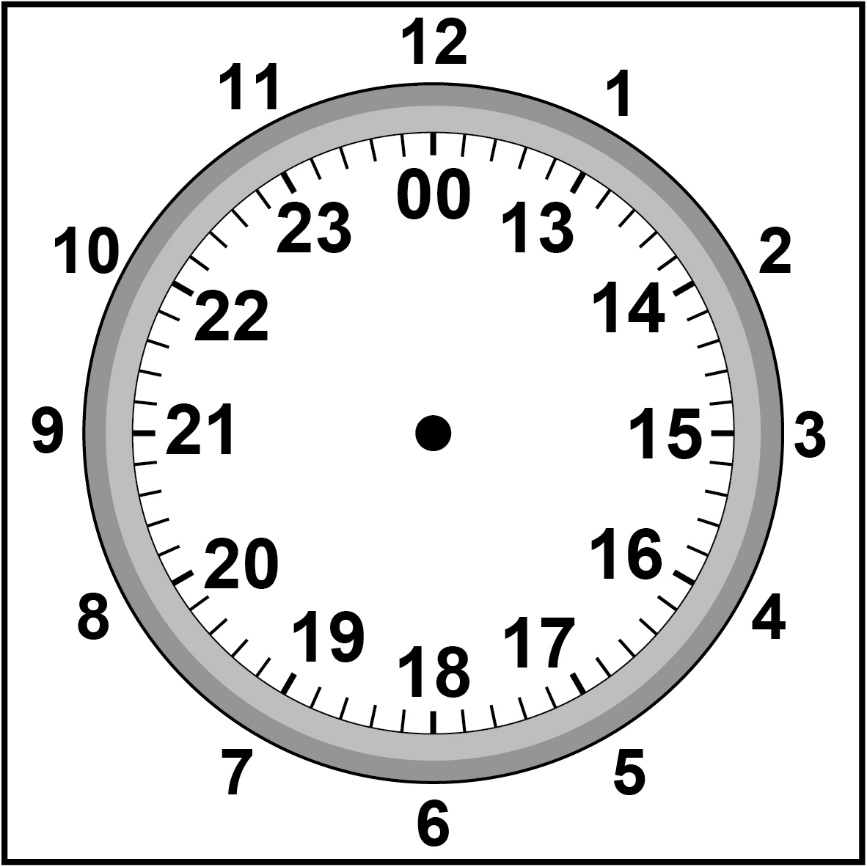 